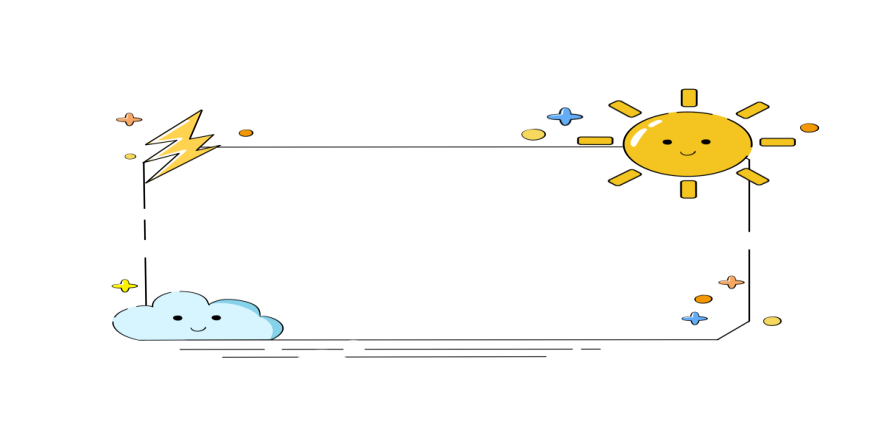 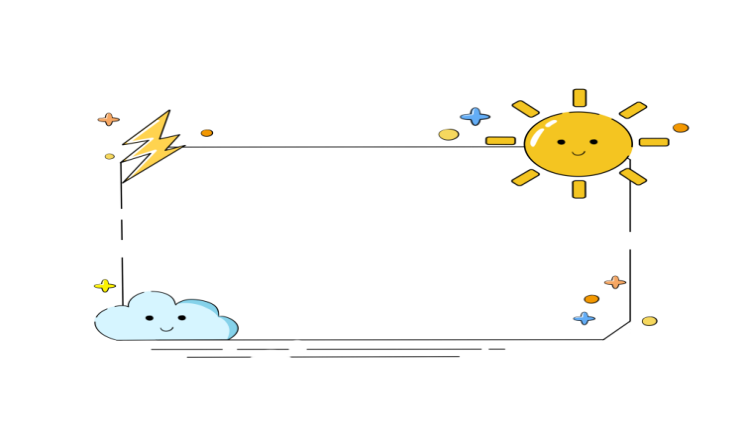 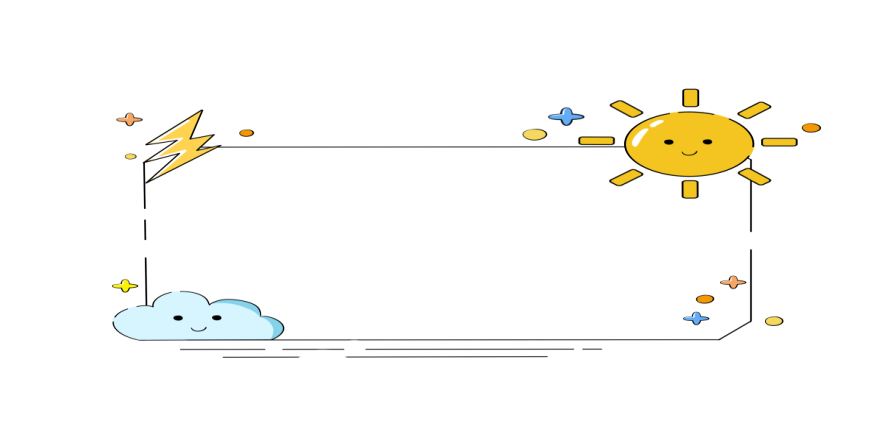 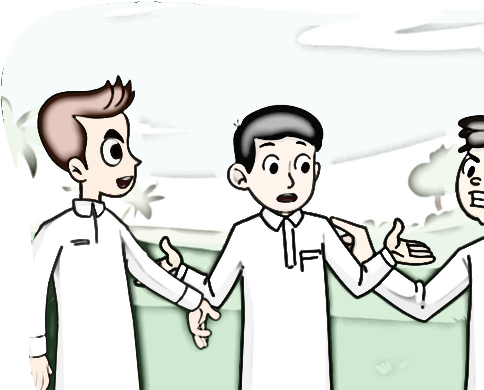 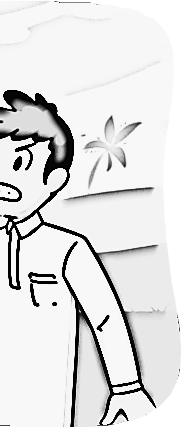 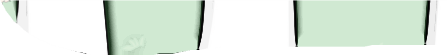 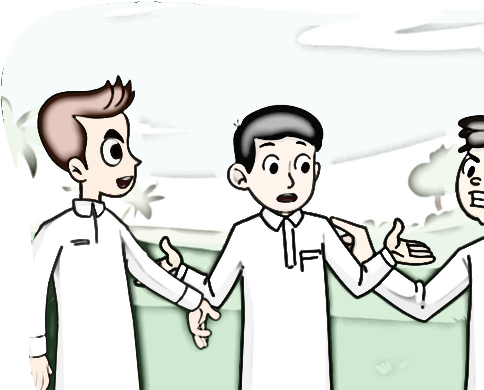 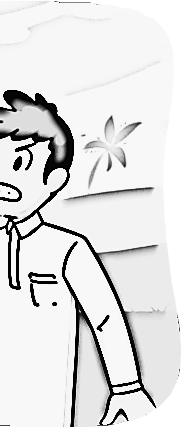 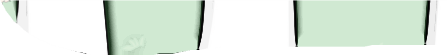 دَخَلَ   فَوَّازٌ   الْمَنْزِلَ   غَاضِبًا  .   الْوَالِدُ  :  مَا   بِكَ   يَا   فَوَّازُ   ؟.............................................................................................................فَوَّازٌ   :   لَقَدْ   تَشَاجَرْتُ   مَعَ   بَعْضِ   الْأَوْلَادِ   ,  وَلَكِنْ.............................................................................................................فَصَلَ   بَيْنَنَا   عَادِلٌ  .  الْوَالِدُ  :   خَيْرًا   فَعَلَ   عَادِلٌ  , فَالْمُسْلِمُ.............................................................................................................يَعْفُو   عَمَّنْ   يَظْلِمُهُ  ,   وَلَا   يُؤْذِي   أَخَاهُ   الْمُسْلِمَ  ..............................................................................................................أستخرج من النص كلمة بها :الْوَالِدُ   :   عَلَيْنَا   أَنْ   نَقْتَدِيَ   بَرَسُولِنَا   الْكَرِيم   صَلَّى   اللَّهُ..................................................................................................................................................................................عَلَيْهِ   وَسَلَّمَ  .  فَوَّازٌ   :   لَقَدْ   ذَهَبَ   عَنِّي   الْغَضَبُ   يَا..................................................................................................................................................................................أَبِي   ,   وَأَعِدُكَ   أَنْ   أَقْتَدِيَ   بِالرَّسُولِ   صَلَّى   اللَّهُ   عَلَيْهِ..................................................................................................................................................................................وَسَلَّمَ   ,  وَلَا   أَتَشَاجَرَ   مَعَ   أَحَدٍ   بَعْدَ   الْيَوْمِ   ...................................................................................................................................................................................الْوَالِدُ   :   أَحْسَنْتَ   يَا   بُنَيَّ   ...................................................................................................................................................................................ألون :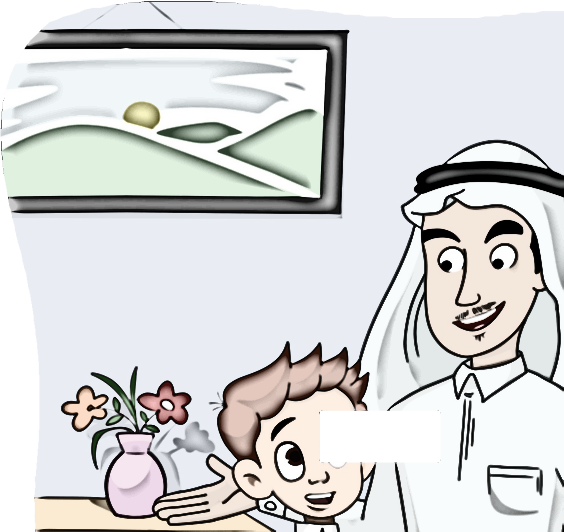 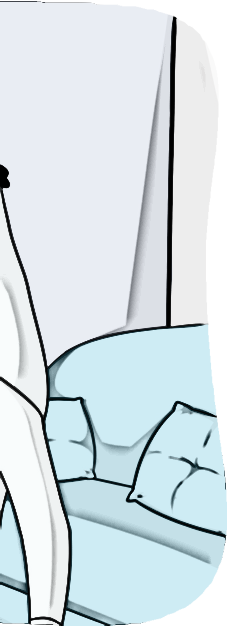 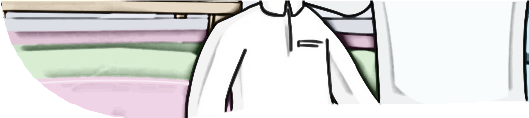 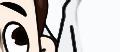 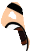 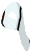 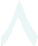 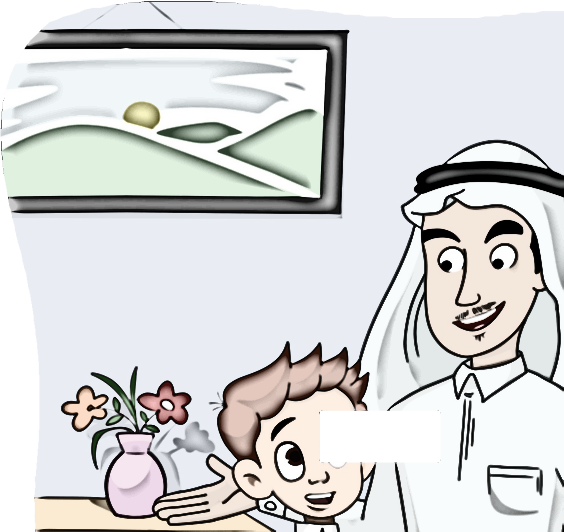 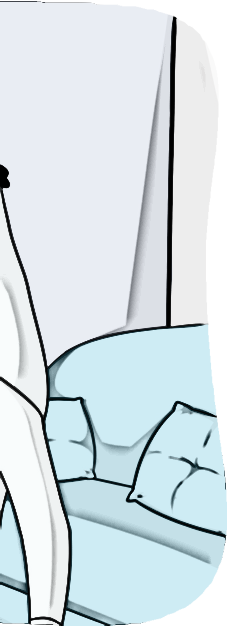 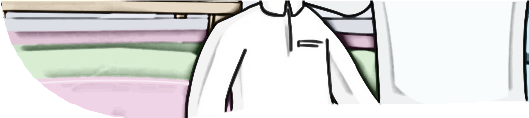 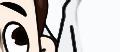 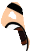 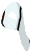 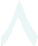 أختار الإجابة الصحيحة مما بين القوسين : مَعْنَى ( فَصَلَ ):..........................................         }  جَمَعَ    -   فَرَّقَ  { جَمْعُ ( مَنْزِل ) :..........................................         }  مَنَازِل  -  مَنْزِلَة { مُفْرَدُ ( رُسُل ) :..........................................         }  رِسَالَة   -  رَسُول { مُثَنَّى ( وَلَد ) :.............................................         } وَلَدَان   -   أَوْلَاد   {                   أصل الكلمة بضدها:        تَشَاجَـرَ                        غَاضِبًا                         جُبْنٌ         سَعِيدًا                         شَجَاعَة                       تَصَالَحَ                               أضع الشكل المناسب للحرف الناقص :                           ـي                      ـى                  يَبْنِـ..........                  رَمَــ.............                   فَتَـ..............                       يَسْقِـ..............أكتب الإجابة الصحيحة :قُدْوَتِـي فِي الْعَفْوِ وَالتَّسَامُحِ هُـو : ......................................................................................أرتب الكلمات لأكون جملة مفيدة :    أحلل الكلمة إلى مقاطع وحروف ثم أعيد تركيبها :أضع دائرة حول الإجابة المناسبة  :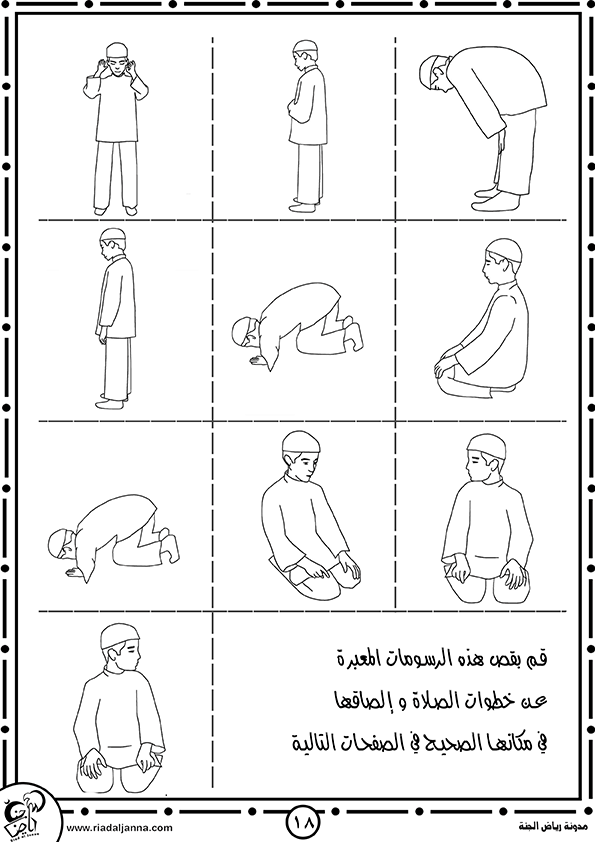 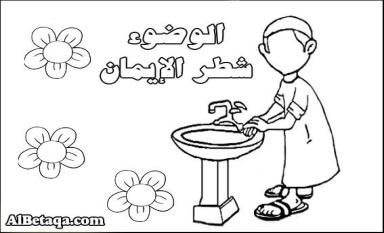 أَتَـوَضَّـأُ  (  قَبْـلَ  /  بَعْـدَ  )  الصَّلَاةِ  .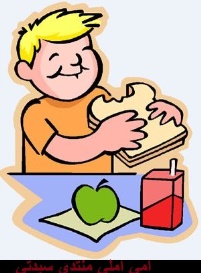 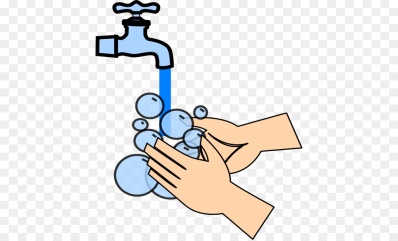 أَتَنَاوَلُ الطَّعَامَ  (  قَبْـلَ  /  بَعْـدَ  ) غَسْلِ الْيَدَيْنِ . أضع الكلمتين في الفراغ محاكيا المثال الأول : أختار الجملة المناسبة للصورة بوضع علامة (√) :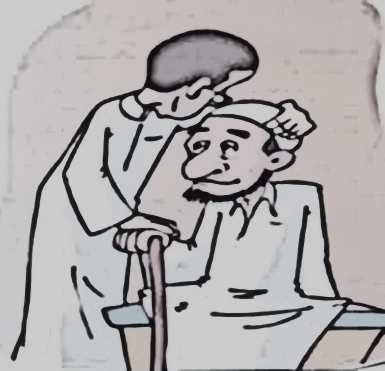                  الرَّسُولُ ^ قُدْوَتِي فِي الصِّدْقِ .                                 الرَّسُول ^ قُدْوَتِي فِي اِحْتَرَامِ الْكَبِير                 الرَّسُول ^ قُدْوَتِي فِي الصَّدَقَةِ . مَدّ بِالْأَلِفمَدّ بِالْوَاومَدّ بِالْيَاء............................................................................................................................................................تَاءَ مَفْتُوحَةهَاء آخر الكلمةحَرْف مُشَدَّد......................................................................................................................................................الرَّسُولُ..................................................×.................................................تَشَاجَرْتُ...................................................................................................................نَقْتَدِيَ........................................................................................................................الكلمتانالْجُمْلَةالْمُهْمِلَ   /    إِلَّانَجَحَ  الْجَمِيعُ  إِلَّا  الْمُهْمِلَ .الْكَاذِبَ     /   إِلَّاأَحْتَرِمُ النَّاسَ جَمِيعًا.......................................................الشُّجَاعَ   /    إِلَّايَهْرُبُ النَّاسُ عِنْدَ الْخَوْفِ...........................................عَـادِلًا     /    إِلَّاتَشَاجَرَ الْأَوْلَادُ......................................................................